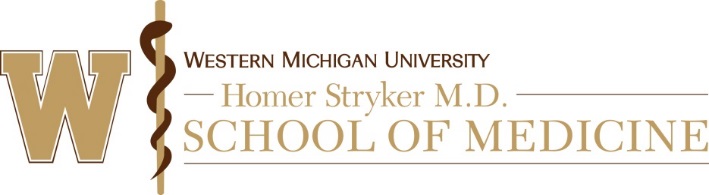 Modification Request Form with ExceptionsNOTE: NO CHANGES IN RESEARCH MAY BE IMPLEMENTED WITHOUT PRIOR IRB APPROVAL UNLESS NECESSARY to eliminate apparent immediate hazards to A subject IN WHICH CASE THE CHANGE MUST BE PROMPTLY REPORTED TO THE irb.PRINCIPAL INVESTIGATOR AND RESEARCH TEAMPrincipal InvestigatorStudy Contact (if appropriate)  NATYPE OF MODIFICATIONIndicate the type of modification: Protocol Modification. Change of the protocol for all remaining subjects.  Protocol Exception. Circumstances in which the specific procedures called for in a protocol are not in the best interest of a specific subject or group of subjects (Examples: a subject is allergic to one of the medications provided as supportive care; a subject is not eligible in a direct benefit study). Typically, an Exception is a change that is planned and has prior agreement from the sponsor. (Note: Protocol deviations are unplanned and are reported on an “Interim/Event Report Form.”)For Protocol Modification, answer the following questions. For Protocol Exceptions, skip to Section IV.PROTOCOL MODIFICATION  NA – Skip to section IV.Extent of the modification  Minor modification Major modificationA minor modification is one which makes no substantial alteration in (i) the level of risks to subjects or the balance of risks to benefits; (ii) the research design or methodology; (iii) the number of local subjects enrolled in the research (e.g., no greater than 10% of the total requested); (iv) the qualifications of the research team; or (v) the facilities available to support safe conduct of the research. Adding procedures that are not eligible for expedited review would not be considered a minor change. Describe the modification: Describe the requested change(s) and clearly reference materials submitted with this form.Rationale: Provide a clear rationale for the proposed change(s)Effects of the ModificationWill the modification affect the risks or benefits to subjects?  Yes     NoIf yes, please provide a rationale for the modification:      Will the modification require a change in the consent process or form?  Yes     NoIf yes, please explain the nature of the change:      Will the modification affect the recruitment process?  Yes     No	If yes, please describe:      Will the modification require a revised data safety plan?  Yes     No	If yes, please describe:      Will the modification affect the privacy or confidentiality of subjects?  Yes     No	If yes, please describe:      Will the modification affect the protection of vulnerable subjects?  Yes     No	If yes, please describe:      Informing Current Subjects  	Will current/former subjects be notified about the modification? 	 Yes     No	If yes, how will current/former subjects be informed?  Re-consent will occur at the subjects next scheduled visit. Subject will be called at home. A letter will be mailed to the subject’s home (a copy of the letter must be included with this submission). Other:      Attachments	Please attach the following:Revised IRB Application Form incorporating the proposed changes, if applicable. Revised consent form(s), information sheets, scripts, or letter informing subjects of changes, if applicable. Revised recruitment materials, if applicable. Revised research materials (surveys, questionnaires, instruments), if applicable. Any other relevant information such as cover letters provided by the sponsor or coordinating center.PROTOCOL EXCEPTION  NA. Skip to section VSubject InformationThis Protocol Exception pertains to: A single study subject. More than one study subject: number of subjects       Describe the Protocol Exception. Include an explanation of what protocol procedures are being changed.Provide a rationale for the Protocol Exception.Describe the net effect on risk/benefit.Sponsor ApprovalIf there is an external sponsor, has the sponsor approved the Protocol Exception? Yes      NoIf yes, attach documentation of sponsor approval.SIGNATURES PRINCIPAL INVESTIGATOR’S STATEMENT OF ASSURANCEI certify that the information provided in this application is complete and correct.__________________________________		__________________Signature of Principal Investigator			Date	PI Name      Date      Title      WMed IRB #:      (for IRB office use only) Faculty     Other:      Department/Unit:      Address:      Address:      Email:      Phone Number:      Name:      Department/Unit:      Address:      Address:      Email:      Phone Number:      